Vejen. Den 22. februar 2023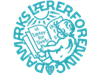 Kære medlemmerHermed: Indkaldelse til ekstraordinær generalforsamling i Vejen Lærerkreds tirsdag d.7. marts  kl. 17 00  – 18 00. Dagsorden1. Valg af dirigent2. Forslag om vedtægtsændring3. EventueltVenlig hilsenKredsstyrelsen i Vejen Lærerkreds